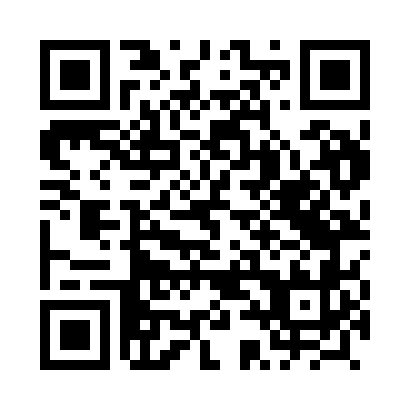 Prayer times for Bukowie, PolandSat 1 Jun 2024 - Sun 30 Jun 2024High Latitude Method: Angle Based RulePrayer Calculation Method: Muslim World LeagueAsar Calculation Method: HanafiPrayer times provided by https://www.salahtimes.comDateDayFajrSunriseDhuhrAsrMaghribIsha1Sat2:114:3012:376:098:4510:572Sun2:104:2912:386:108:4610:573Mon2:104:2912:386:108:4710:584Tue2:104:2812:386:118:4810:585Wed2:104:2812:386:128:4910:596Thu2:104:2712:386:128:5010:597Fri2:104:2612:386:138:5111:008Sat2:104:2612:396:138:5211:009Sun2:104:2612:396:148:5211:0110Mon2:104:2512:396:148:5311:0111Tue2:104:2512:396:158:5411:0212Wed2:104:2512:396:158:5411:0213Thu2:104:2512:406:158:5511:0214Fri2:104:2412:406:168:5511:0315Sat2:104:2412:406:168:5611:0316Sun2:104:2412:406:168:5611:0317Mon2:104:2412:416:178:5711:0418Tue2:104:2412:416:178:5711:0419Wed2:104:2512:416:178:5711:0420Thu2:114:2512:416:188:5811:0421Fri2:114:2512:416:188:5811:0522Sat2:114:2512:426:188:5811:0523Sun2:114:2512:426:188:5811:0524Mon2:124:2612:426:188:5811:0525Tue2:124:2612:426:188:5811:0526Wed2:124:2712:426:188:5811:0527Thu2:124:2712:436:198:5811:0528Fri2:134:2812:436:198:5811:0529Sat2:134:2812:436:198:5811:0530Sun2:134:2912:436:198:5711:05